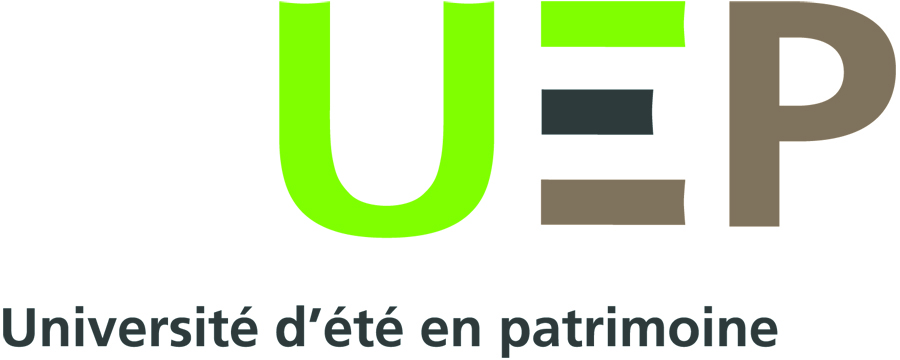 Formulaire de mise en candidature
Université d’été en patrimoine – Édition 2024
(PAT 340 19 – 3 crédits)Université du Québec à Rimouski
L’Université d’été en patrimoine est un cours-stage qui comprend une session intensive sur le terrain à l’été, qui se prolonge dans une activité de recherche à l’automne. La session intensive, intitulée « Voyage en terre de Caïn. Migrations, exploitations, et imaginaires dans les pays nord-côtiers de l’estuaire et du golfe Saint-Laurent », se tiendra sur la Côte-Nord du 15 au 25 août 2024. Elle sera notamment composée de conférences, d’excursions sur le terrain et d’ateliers pratiques, et mettra à contribution des scientifiques, des professionnels, des élus et des citoyens. L’hébergement, le transport et les repas sont à la charge de l’UEP.Les professeurs Maxime Gohier et Jean-René Thuot, de l’UQAR, sont responsables de cette activité d’enseignement.Ce cours-stage est ouvert à toutes les personnes étudiantes, mais les places sont limitées!Date butoir pour déposer sa candidature : 25 mars. Les candidat·es retenus seront avisés le 2 avril.Merci de remplir, enregistrer et acheminer ce formulaire par courriel à l’adresse histoire@uqar.ca (ou le remettre en main propre au secrétariat du Module d’histoire de l’UQAR, au local B-321).A. IDENTIFICATION
Nom : 
Prénom :
Date de naissance :
Institution ou établissement d’enseignement :
Programme d’études :
Code permanent :
Adresse de correspondance :
Courriel :
Téléphone 1 :
Téléphone 2 :Personne à joindre en cas d’urgence :Allergies ou autres conditions de santé nécessitant une vigilance particulière :B. EXPÉRIENCES ACADÉMIQUES ET PROFESSIONNELLES PERTINENTES (s’il y a lieu – cette section n’est pas discriminante)
Implications para-académiques (comités à l’interne ou à l’externe relatifs à la vie étudiante, syndicale, associative, ou culturelle, etc.)Formation et contributions à la recherche (auxiliariats, communications, publications, distinctions, etc.)Expériences professionnellesC. LETTRE DE MOTIVATION (expliquer en quoi ce cours-stage s’inscrit dans votre parcours de formation à la recherche, et votre intérêt particulier pour le patrimoine - environ une page)